Board of Regents Notice of Intention to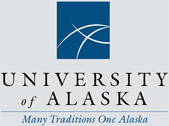 Add, Change or Discontinue Program University of AlaskaThe following information will be sent to the University of Alaska (UA) Board of Regents Academic and Student Affairs (ASA) Committee chair regarding a notice of intent to add, change or discontinue a program not requiring Board approval per R10.04.020. The ASA Committee members have seven calendar days to communicate to the UA Vice President for Academics, Students & Research (VPASR) that he/she wishes to discuss the program at the next ASA Committee meeting. If a committee member sends the notification to the VPASR, no action to the program will occur prior to that discussion. Submitted By:	UAA		UAF		UASContact Name: ____________________Email: _______________	Phone: _____________Program Name: _____________________________Program Type:      Occupational Endorsement 		Graduate Certificate		Workforce CredentialProgram Change:Add			Change		DiscontinueProposed program change date: _________________Teach-out complete: 		Fall		Spring		Summer	Year ______Reason for program change (attach backup):	_______________________________		____________Chancellor/Provost				        Date